Генеральному директору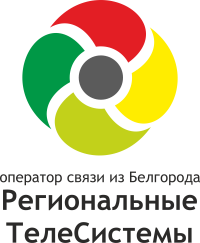 ООО «Региональные ТелеСистемы»Романенко Д.В.г. Белгород, ул. Костюкова, дом 13 б, офис 4от _____________________________________________________________________                              (наименование организации/ИП) Адрес подключения услуги ________________________________________________    Номер договора__________________________________________________________ИНН____________________________________________________________________                         Лицо подающее заявление (ФИО)___________________________________________	заявлениео приостановлении оказания услуг связиПрошу приостановить действие договора № _________________________________________________ наименование  услуги по договору Интернет / КТВ / Телефон  с  «____» ___________________ 20___г.(необходимое подчеркнуть)_______________________________________________________________________________________(причина приостановки обслуживания)Подпись абонента (Представитель)__________________ Дата «____»  ___________ 20___г.мпСлужебные отметки:Заявление принято к исполнению«_____» _______________ 20____г.____________________________________________________________________    (Ф.И.О. и  подпись сотрудника ООО «Региональные ТелеСистемы»)